Краснодарский крайГ.НовокубанскВсероссийский конкурс эковолонтерских и экопросветительских проектов « Волонтеры могут все»Номинация «Сдаем мусор на переработку» (проекты по раздельному сбору отходов)Коллективное участиеНазвание проекта «Развивай в себе культуру,
собирай макулатуру!»Авторы проекта:Лаптинова Дарья, Максимович Ангелина, Карпенко Александр.Муниципальное дошкольное образовательное автономное учреждение детский сад № 10 г.Новокубанска              				                            Руководитель проекта:  Авилова Галина Олеговна, воспитательПаспорт проектаНазвание проекта: «Развивай в себе культуру, собирай макулатуру!»Организация –заявитель: Муниципальное дошкольное образовательное автономное учреждение детский сад № 10.Краснодарский край, г.Новокубанск, ул.Парковая 2 А. http://kazachok.ucoz.net/  Автор руководитель: Авилова Галина Олеговна, воспитательКоманда  проекта: Лаптинова Дарья, Максимович Ангелина , Карпенко Александр.Цель проекта:Повышение экологической культуры дошкольников через знакомство с принципами раздельного сбора и возможностью их вторичного использования бытовых отходов, поддержка  инициатив детей, направленных на создание и реализацию экологических проектов. Задачи :Расширить знания детей об источниках возникновения отходов, их классификации и способах утилизации. Развивать интерес к познавательной экспериментально-исследовательской деятельности.  Развивать умения работать с различным бросовым материалом, знакомить с их свойствами. Продолжать воспитывать бережное отношение к окружающей природе.Укреплять позитивные детско-родительские отношения в рамках совместной деятельности.Целевая аудитория: воспитанники детского сада, родители, воспитатели, специалисты детского сада. Сроки и период реализации: май – сентябрь 2019г.Краткое описание механизма реализации проекта.На первом этапе мы начали сбор информации о мусоре. С помощью родителей и воспитателя подобрали иллюстрации, художественно-экологическую литературу о происхождении и вреде мусора, смотрели мультфильмы и слушали сказки . В группе мы поместили  мусорные контейнеры для раздельного сбора мусора: бумага и  пластмасса. Так как в детском саду превыше всего является наша безопасность, то мы посчитали нецелесообразным поставить контейнеры с батарейками и стеклом. Но в беседах и в играх совместно с воспитателем  находили все варианты раздельного сбора мусора. В нашей приемной воспитатель  разместила информацию для родителей «Садики за раздельный сбор мусора!». Также она провела  для   консультации родителей «Воспитание у детей младшего дошкольного возраста положительного отношения к труду»,«Вторая жизнь мусора» и подготовила  буклеты и памятки для родителей « Зачем сортировать мусор?». На втором этапе проводились беседы на темы: «Помогите природе», “Воскресный отдых в лесу, на реке”, «Переработка и утилизация производственных и бытовых отходов”. Целью, которых  было донести до всех ребят  важность этой проблемы и показать некоторые выходы из данной ситуации, предложить подумать над разрешением проблемы мусора нашими силами  в детском саду и дома. Мы играли в  дидактические игры: «Собери мусор правильно», «Сортируем мусор», лото «Из чего сделано…», «Отгадай материал». Рассматривали  иллюстрации  на тему: «Мусор вокруг нас», «Спасите планету от мусора». С помощью экспериментальной деятельности мы  познакомились со свойствами бумаги, пластмассы, резины и металла. На мастер классе , проведенным воспитателем,  мы узнали сколько интересных и полезных вещей можно сделать из бумаги.Узнав много интересного о происхождении и вреде мусора, мы вместе с воспитателем  решили придумать правила бережного отношения к природе, а также подарить мусору вторую жизнь. С этой целью в групповом помещении были установлены разноцветные игрушечные контейнеры, куда мы всей группой  раздельно складывали мусор органического (фантики от конфет, коробочки, бумагу различной плотности) и неорганического (пластиковая твердая и пленочная упаковка) происхождения.В группе мы с воспитателем   изготовили «Правила спасения планеты от мусора». А дома с помощью родителей мы  изготовили поделки из отходов и организовали выставку в нашем саду «Вторая жизнь отходов» , с помощью которой мы  поняли сколько красивых и полезных вещей можно сделать из мусора.Итогом нашего проекта стала акция, проведенная в нашем детском саду « Сдай макулатуру- спаси дерево», в  которой приняли участие 258 человек. Данная акция  предоставила возможность каждому участнику: и дошколятам, и их родителям, и работникам детского сада - не просто задуматься о проблемах сохранения зелёных насаждений родного края, но и проявить активную жизненную позицию для осмысления личной ответственности за будущее нашей планеты, внести пусть и небольшой свой личный вклад в сохранение зелёных насаждений.Ожидаемые результаты: В ходе реализации проекта у детей   и родителей возрос интерес к проблеме раздельного сбора мусора , дети узнали возможности вторичного использования бытовых отходов, повысилась экологической культуры детей, акция «Собери макулатуру – сохрани дерево» стала неотъемлемой частью образовательного пространства детского сада «Казачок».На  вырученные с продажи макулатуры  деньги( 8 тыс. рублей) администрация  детского сада закупила саженцы деревьев, которые было решено посадить в сентябре на нашем садовом участке.Привлеченные партнеры проекта:	Общество с ограниченной ответственностью «ТЭП»  по приему макулатуры;	ООО «Редакция газеты «Свет маяков», представители родительской общественности.Мультипликативность проекта: такие проекты могут провести любые дошкольные и образовательные учреждения, в целях привлечения общественности к проблеме сбора и разделения мусора.ПриложенияРеализация проекта http://kazachok.ucoz.net/  Просмотр познавательных мультфильмов о разделении мусора.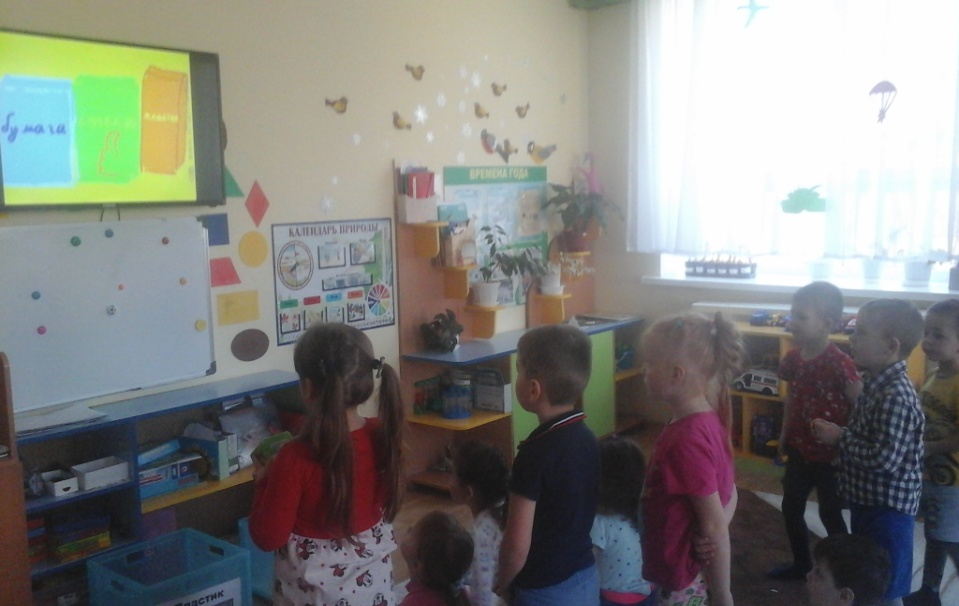 Дидактические игры «Из чего сделано…», «Отгадай материал».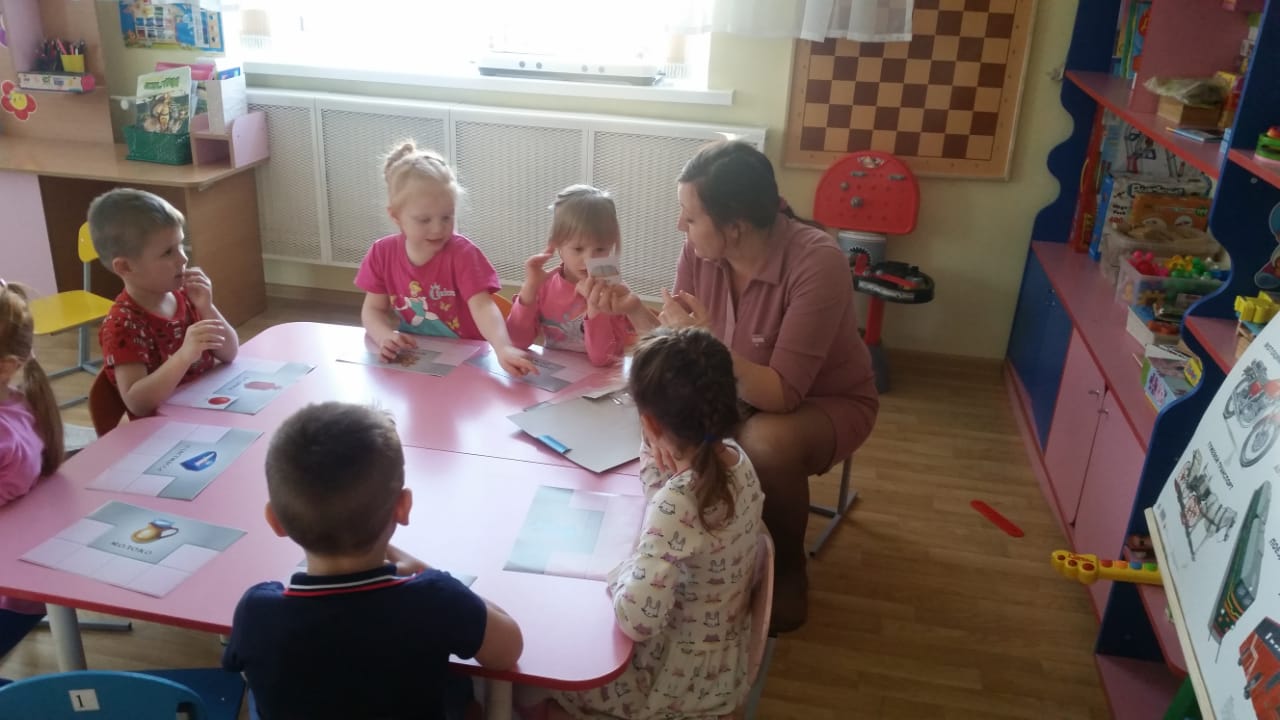 Дидактическая игра “Сортируем мусор правильно”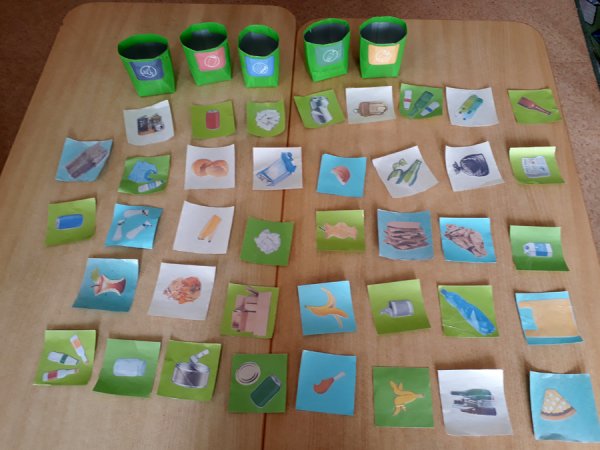 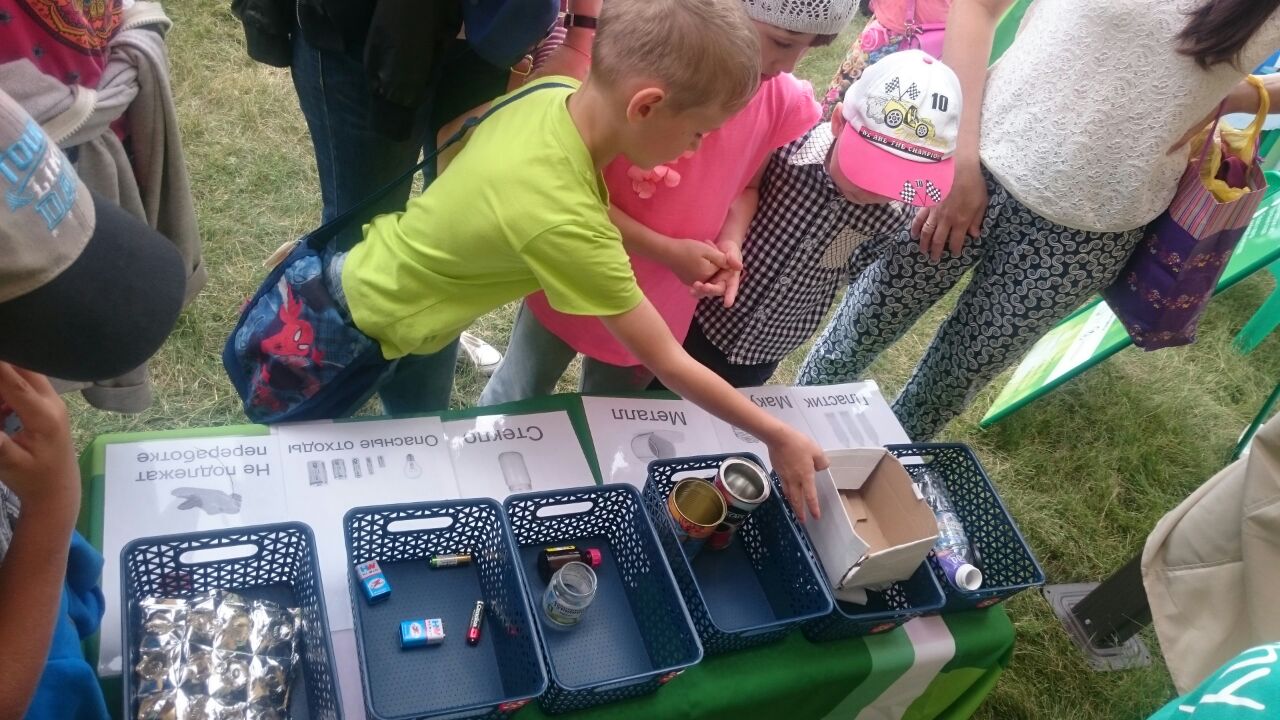 Акция «Сдай макулатуру- сохрани дерево»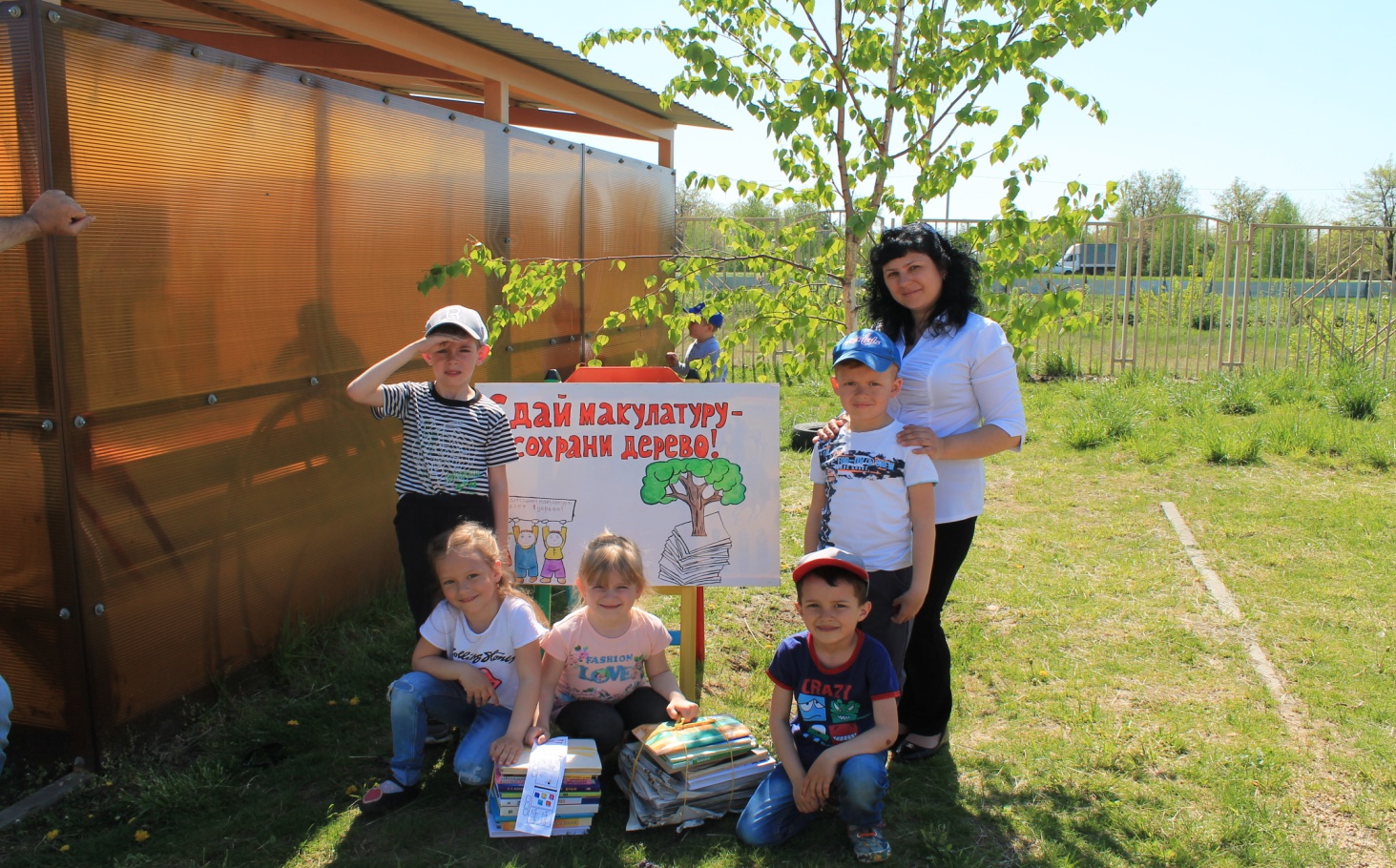 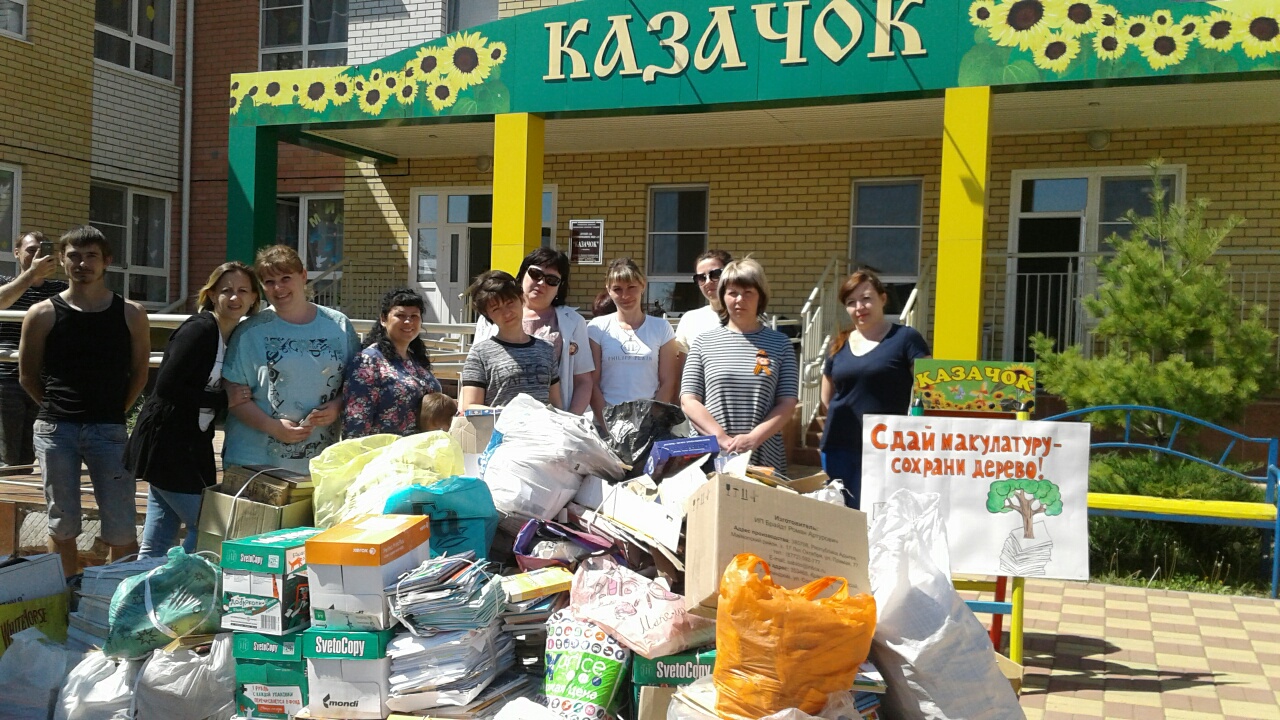 Отзывы представителей родительской общественностиКаждый человек должен заботиться о своей планете, любить и беречь ее. Ведь мы думаем не только о себе, нашей жизни, но и о жизни будущих поколений. Огромное спасибо организаторам за столь интересную акцию. Вместе мы помо-жем миру.Шутов Е.Е.Я считаю, что эта акция очень актуальна в наши дни, потому что для того, чтобы сделать бумагу нужен материал. А материал – деревья. Все чаще и чаще мы наблюдаем вырубку лесов. Такие акции – способ сохранить целые рощи. Напри-мер, 28 апреля дети, родители и работники детского сада собрали более тонны бу-маги, что сохранит 12 деревьев. И я очень рада, что приняла участие в этой акции. Хочу сказать большое спасибо организаторам этой акции и надеюсь, что подобное мероприятие повторится.Пенкина В.В.По моему мнению, эта акция была проведена не зря, так как собрано около 1300 килограммов бумаги и картона, тем самым мы спасли почти двадцать дере-вьев. Хочется выразить благодарность организатором. Я считаю, что такие акции должны проводиться хотя бы раз в месяц.Бородин А.А.В «Казачке» прошла замечательная акция «Собери макулатуру - сохрани де-рево». Главная мысль этой акции заключается в сохранении деревьев через сбор и переработку макулатуры. Я думаю, что подобные акции нужно проводить чаще. Участие детей и родителей в таком важном и нужном деле объединяет всех нас на добрые дела и учит дошколят любви к природе, пробуждает желание сохранить ее.Клименко М.А.Я не просто приняла участие в акции, а с радостью включилась в деятель-ность, направленную на защиту наших лесов от пагубного воздействия человека. Огромное спасибо организаторам за акцию «Сохрани дерево». Такие виды дея-тельности позволяют задуматься о многом и прежде всего об отношении к при-родным богатствам. Природа скудеет, а человек не задумывается о будущем. Мы так потеснили природу, что она, несмотря на свою мощь, просит помощи. Мне так и хочется крикнуть: «Люди, остановитесь, оглянитесь и посмотрите, что оставили после себя!»Шевчук З.В.В рамках акции «Собери макулатуру – сохрани дерево» было проведены устный опрос воспитанников старших и подготовительных групп, анкетирование представителей родительской общественности с целью получения обратной связи участников мероприятия.Всего опрошено 125 воспитанников и обработано 70 анкет. Предлагалось ответить на вопросы, которые касаются качественных характеристик проведения акции, а также источников получения информации об организации и проведении мероприятия.